ESCUELA SECUNDARIA GENERAL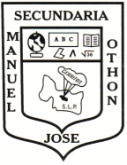 “MANUEL JOSÉ OTHÓN”EXAMEN DE CONOCIMIENTOSLENGUA EXTRANJERA  (INGLÉS) PRIMER GRADO TERCER BIMESTRENOMBRE DEL ALUMNO: _______________________________________________________GRUPO: _________________________ ACIERTOS:_________________________________*****************************************************************************I.- WRITE  SENTENCES  ABOUT A LEISURE ACTIVITY, FOOD, DRINK AND SPORTS. YOU CAN USE THE WORDS OF THE BOX BUT YOU HAVE TO USE LIKE, HATE, LOVE, DON´T LIKE AND DOESN´T LIKELIKE:																																																HATE:																																																LOVE: 																																																(   ) DON´T LIKE: 																																														(   ) DOESN´T LIKE: 																																														II.-  WRITE THE WORDS IN THE BOX IN THE APPROPRIATE CATEGORYIII.- FIND THE NAME OF 5 DIFFERENT SPORTS AND 5 DIFFERENT PLACE AND WRITE THE TRANSLATION INTO SPANISH IN FRONT OF THEM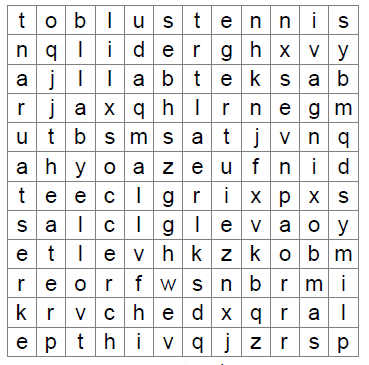 IV.- WRITE DO OR DOES AS APPROPRIATE AND THE RIGHT ANSWER1.-__________________ YOU LIKE SPANISH?							2.- __________________ YOU LIKE TO WEAR ANOTHER UNIFORM?				3.- __________________ ESMERALDA LOVE THE ENGLISH TEACHER?				4.- __________________ HE HATE THE ENGLISH SUBJET?					5.- __________________ PANCHO AND PANCHA LIKE READING LOVE STORIES?			6.- __________________MARIANITA LOVE SUSANA?						At one point in your life you either have the thing you want or the reasons why you don'tEn un momento en tu vida o tienes lo que quieres o las razones por las que no lo hacenFOOD AND DRINKSLEISURE ACTIVITYSPORTSAVOCADO, BANANA ,BEEF, MELON, CHICKEN, HAMBURGUERCOLLECT: CARDS, STAMPSGO: CAMPING, SHOPPING, TO THE MOVIESLISTENING TO: MUSIC, RADIOPLAY: A  SPORT, AN INSTRUMENT, GAMESWATCH: A MOVIE, A SPORT, A VIDEOBASEBALL, BASKETBALL, BOXING, CYCLING, RUNNING, SOCCERWATCHINGGOINGLISTENING TOREADINGPLAYING